EXPRESSION OF INTERESTPART 1 | FORMS  SCHEDULES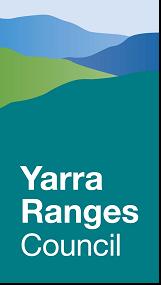 	PART 1: FORMS  SCHEDULES (for completion)	PART 2: DRAFT LEASE AGREEMENTIssued: 	Tuesday 19 July 2022Due: 		5:00pm Friday 19 August 2022Table of Contents1	EXPRESSION OF INTEREST OVERVIEW	32	Submission Process	63	REGISTRATION FORM	94	SCHEDULE OF INFORMATION	115	RISK MANAGEMENT INCLUDING OH&S	126	EXPERIENCE AND CAPABILITY	147	SERVICES AND COMMUNITY BENEFIT	168	RENTAL PROPOSAL | CAPACITY TO PAY	199	DETAILS OF ORGANISATION	2010	INSURANCES	2211	STATEMENT OF COMPLIANCE	2212	ADDENDA ACKNOWLEDGEMENT	2313	PLAN OF LEASED AREA	23DisclaimerThe purpose of this document is to provide information to assist Respondents in their EOI to Lease the Menzies Creek Hall located at 1 Menzies Road, Menzies Creek 3159. The Council and its employees, representatives and consultants make no representation or warranty as to the accuracy, reliability or completeness in respect of information provided.The Council and its employees, representatives and consultants shall have no liability to a Respondent or other person under the law of contract, tort, the principles of restitution or unjust enrichment or otherwise for any loss, cost, liability expense or damage which may arise from or be incurred as a result of anything contained in this document, and any information supplied by or on behalf of the Council or otherwise arising in any way from the selection process.EXPRESSION OF INTEREST OVERVIEWEOI ObjectivesCouncil is seeking EOI submissions from interested Community Groups or Organisations to enter into a Lease agreement to occupy and manage the Menzies Creek Hall located at 1 Menzies Road, Menzies Creek 3159, for a community purpose. The facility is identified on the plan in section 12.  The facility, which includes hall space, office area and storage rooms, kitchen and toilet amenities (including child friendly amenities suitable for pre-school use), has traditionally been used as a community hall for both community activities and events, and as the location for the Menzies Creek Preschool (as long-standing hirer).Adjacent to the Hall, and fenced into the Hall property, is a publicly accessible playground which will remain open for public use (except at times which conflict with Hall uses). As such, maintenance responsibility for the repair and replacement of playground equipment would remain with Council. The successful Organisation would be offered a five (5) year lease to occupy and manage the premises for the purposes outlined below, subject to statutory processes pursuant to the Local Government Act 2020 (if required). Accordingly, Council is now seeking Expressions of Interest (EOI) submissions from interested organisations with the ethos, and operational and financial capability to deliver outstanding community outcomes. Through this EOI, the Council aims to understand: Interested Organisations’ primary purpose and functions, role in the community, and their track record of contributing to community wellbeing. How the Organisation’s occupation and management of the facility would better enable the delivery of their services and community development to the local and wider Yarra Ranges community. Organisational and operating structures, and organisational commitment to OHS, risk management, Child Safe Standards and safety systems. The Organisation’s financial standing and ability to pay the rental fee and outgoings, as specified in the Draft Lease Agreement (Part 2 – Draft Lease Agreement). Following the assessment of EOI submissions and subsequent ratification by Council, the successful submitter will be awarded a five (5) year lease to occupy the premises, in line with the conditions of the Draft Lease Agreement (Part 2 – Draft Lease Agreement).1.1.1 Service Delivery Expectations (IMPORTANT – PLEASE READ) Council has a number of mandatory service delivery expectations with regard to this facility, as listed in the table below.Lease AgreementCouncil is seeking Expression of Interest (EOI) from interested Community Groups and Organisations to enter into a Lease Agreement to occupy and manage the Menzies Creek Hall for a 5 year term.  The Council’s objectives for entering into this Lease Agreement are to:Enable the utilisation of Council’s community asset for best community outcome.Empower the successful community organisation to manage the use, hire (if relevant) and general maintenance of the facility to best suit their own needs and that of the community. Evaluation CriteriaSubmissions which meet the mandatory conditions will be evaluated against the following criteria: Community BenefitAbility to cooperate with Council and adjoining neighboursType of Service providedAccessibility to a broad range of Community interests, genders and demographicsDemonstrated financial viabilityCompliance to submission formatRisk management including OHSCompliance with current Child Safe StandardsRelevant experience in service provisionDemonstration of past performanceProposed utilisation and best community valueCurrent community commitments, partnerships, contracts or agreements to deliver similar programs and services.Services offered and benefit to the communityProposed operating structure and on-site resourcingProposed facility upgrade and maintenanceProposed operating hoursEngagement and promotions planRental fee proposalDemonstrated capacity to meet financial commitmentsCouncil reserves the right to assess the merits of each proposal by taking into account any matter, fact or circumstance which it considers appropriate.Submission ProcessIntroductionThe information provided by Respondents in response to the EOI Forms and Schedules together with the defined selection criteria will form the basis of the EOI evaluation.  Respondents’ responses will be evaluated in accordance with the Evaluation Process and the Assessment Criteria described in Part 1 – Specifications and Attachments.  Once the EOI has closed Respondents shall not expect to be given further opportunity to provide additional information.Part 1 - Form and Schedules has been provided for Respondents to complete as part of the EOI process. The use of this specific document as a set submission format is mandatory.Additional InformationFurther information may be obtained from the contact below:Instructions to RespondentsRespondents must prepare and submit their EOI in accordance with the Conditions, Part 1, of this EOI.  The EOI shall comprise the fully completed Part 1 - Form & Schedules.The EOI Forms and Schedules comprise a structured sequence of requests for EOI information, each of which is separately numbered.  EOI responses must be similarly structured and numbered, with each response to each schedule request being capable of standing alone. The EOI shall outline all aspects of Community Benefit provided by the Community Group. All EOI Schedules are to be annexed to the EOI Form.  Where responses are requested, other than on the proformas provided, Respondents must also include the EOI Schedule number, the Respondent’s name, the date and the Respondent’s signature on each page of their response.Where the EOI is submitted by a consortium, the EOI Schedules are to be completed in respect of the consortium. EOIs from consortia will be accepted for evaluation on the condition that Respondents provide full details of their proposed legal and operational business frameworks.Length of ResponseResponses should be brief and succinct - and generally limited to no more than one A4 page per question (or within the space indicated specifically on each Proforma). Responses should also include any attachments specifically requested within the EOI.If Respondents feel they need to outline additional information - this can be added in the form of attachments. However please note the Council reserves the right not to review and/or provide consideration to attachments other than those specifically requested by the EOI.Submission InstructionsIf you have any queries relating to the submission process, or any problems sending/uploading your documents, please contact Michelle Danks at propertyandleasing@yarraranges.vic.gov.au or 03  9294 6344.ConditionsThe Council reserves the right to:Not select any of the RespondentsConsider non-complying EOIsReject non-conforming EOIsConsider EOIs on value at its own discretionNegotiate with a selected Respondent(s) after submission of the EOIChange the date on which EOIs are due to a later dateShort list a number of Respondents and proceed to a formal EOI stageAbandon the processChange its requirements under this EOI in response to external requirements for changeAcknowledgementIn lodging its EOI, a Respondent acknowledges that:The submission of a proposal does not give rise to any binding agreement between Council and the RespondentIt did not rely on any express or implied statement, warranty or representation; whether oral, written or otherwise, made by or on behalf of CouncilIt relies entirely on its own enquiriesCouncil will not pay or refund any Respondent’s costs associated with preparing its EOIIt expressly waives any right to claim costs or to appeal against any decision by  Council arising from the EOI processThis document is not exhaustive and Council gives no warranty as to its accuracy or completenessConfidentialityAll information contained in this Document and provided by Council or its consultants as part of this process is to be regarded as commercial-in-confidence.  The Respondent may only grant access to this EOI document to persons approved by Council. Council will treat all EOIs as commercial-in-confidence. However, Council is subject to the Freedom of Information Act 1982 and its undertaking of confidence is subject to the Act.REGISTRATION TO:	YARRA RANGES SHIRE COUNCILCOUNCIL OFFICES	15 	LILYDALE VIC 3140I/We the undersigned hereby apply to be registered as being interested in submitting an Expression of Interest for the LEASE OF THE MENZIES CREEK HALL LOCATED at 1 MENZIES ROAD, MENZIES CREEK 3159.Our submission contains the information required by the Expression of Interest documents and is forwarded herewith.Organisation Name:    _________________________________________________________________________  ABN:   _____________________________________Registered Address: _______________________________________________________________________Address for Service of Notices:_______________________________________________________________________Telephone:   _____________________________________     Authorised Representative:   _______________________________________________Signature of Authorised Representative: NOTE:	APPLICATIONS CLOSE: 5.00PM   Friday 19th August 2022SCHEDULE OF INFORMATIONLease Name:	Lease Agreement for the Menzies Creek Hall located at 1 Menzies Road, Menzies Creek 3159.I / We do offer to carry out and complete the work under the Lease described above and as set out in the EOI document, including any Addenda.I / We acknowledge that if Yarra Ranges Council agrees to consider this EOI, we are bound by, and will comply with this EOI, in accordance with the conditions within the EOI documents.Respondents should note that all forms MUST be completed.  Where response is not applicable, Respondents should note N/A.Respondent DetailsRISK MANAGEMENT INCLUDING OH&SCommitment to Risk ManagementCommitment to OH&SGroup/Company/Organisation OH&S ReferencesChild Safety Standards EXPERIENCE AND CAPABILITYCore Business, Main Client Base including Experience in providing the described servicesPhilosophy and AlignmentSimilar Projects/ActivitiesPlease provide details of premises where the Respondent is currently occupying or have occupied in the past where services are being provided. The Council may contact one or more of the Respondents nominated properties to assist in assessing the short-listed Submissions.Current Service Contracts or AgreementsIn tabulated form below - provide details of any current agreements (if any) that your Organisation has with Yarra Ranges Council, State Department, or other Community organisation to deliver services.SERVICES AND COMMUNITY BENEFITServices and Benefit to the CommunityPlease provide a comprehensive list of Services and Programs you intend to run from the premises, including the benefit these services will provide to the community. Attach additional documentation if necessary.Operating HoursWhat are your proposed operating hours at the facility?Proposed Operating Structure & On-Site resourcing Key PersonnelPlease provide details of key personnel that will be utilising the building.Onsite Staffing StructureEngagement and Promotions PlanRENTAL PROPOSAL | CAPACITY TO PAYRental Fee ProposalRespondents must indicate their proposed annual rental amount inclusive of GST.Respondents must also outline the following:Financial ModelRespondents should consider lessee maintenance responsibilities, as listed in the Maintenance Schedule contained within the Draft Lease Agreement (Part 2 – Draft Lease Agreement), when responding to this section. Please note also that all utility usage charges are to be paid by the tenant.Capacity to PayAnnual TurnoverRefereesPlease provide names and contact details for the following referees.  Please note The Council retains the right to conduct business and industry checks other than those specified below.DETAILS OF ORGANISATIONOrganisation / Group StructurePlease provide information as relevant to your organisation or group.Organisation or Group ChartPlease attach a copy of your Organisation or Group chart.INSURANCESThe Respondent shall outline its policy details and attach a copy of the relevant policy and certificate of currencySTATEMENT OF COMPLIANCEThe Respondent is to complete this Statement in order to clarify which clauses of Lease they do not agree with.  The relevant clause numbers are to be provided in the following format with the proposed replacement clause marked up to show the changes provided. A comment merely describing the changes sought is not acceptable.Lease AgreementThis EOI is supported by Part 2 – Draft Lease Agreement.  Negotiations for the Lease Agreement will be entered into on the terms defined in the Lease Agreement and the EOI.  ComplianceBy submitting an EOI, a Respondent is acknowledging that the terms and conditions outlined in the Lease Agreement are understood and accepted.Non-ComplianceIf the Respondent “Does Not Comply” with a particular clause, then the Respondent shall:Give reasons for non-complianceSet out any proposed amendments that would render the clause acceptable to the RespondentThe Respondent MUST NOT:Reproduce the Lease Agreement or provide an amended copy as the Lease Agreement  is subject to copyrightProvide Yarra Ranges Council  with their own Lease Agreement - any Respondent doing so will be regarded as non-compliant with this part of the EOISuggest deletion of numerous clauses and their wholesale replacement with other clauses, especially where the clauses are not directly comparable.  Please comment instead on individual wording changes, where wording is not acceptableADDENDA ACKNOWLEDGEMENTThe Respondent acknowledges that the addenda listed below have been received during the EOI period and that the EOI has been prepared having full regard of these addenda.Addendum Table   PLAN OF LEASED AREA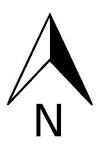 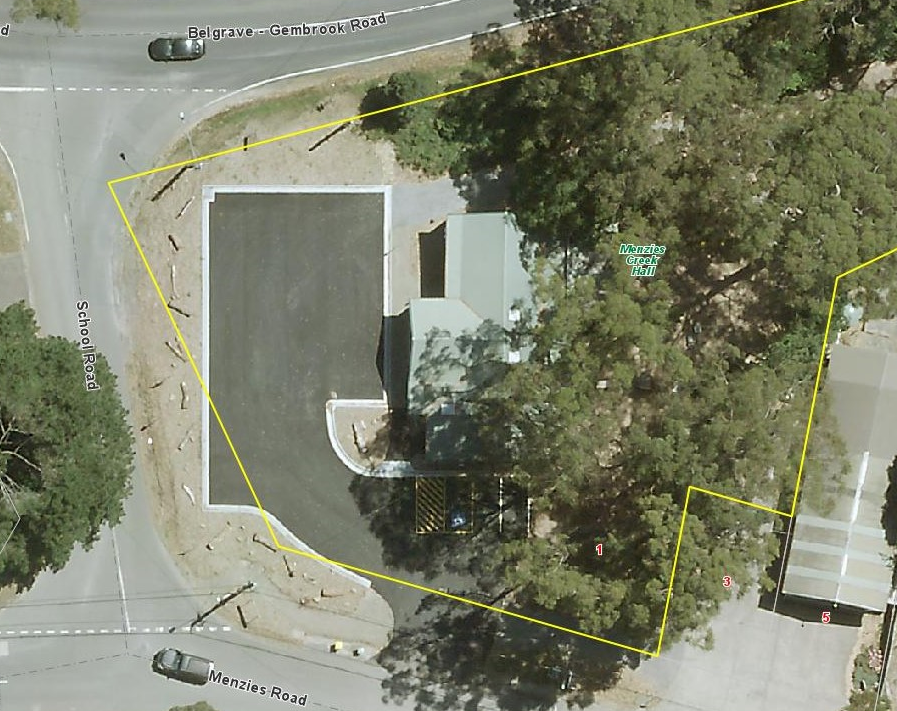 Council’s minimum expectations The managing organisation must, at a minimum: Ensure that the facility is welcoming and accessible to the local community as a hub for community focussed activities/services. Manage the day-to-day operation of the facility, including undertaking maintenance responsibilities in line with the Building Maintenance Policy, shown as Schedule 1 to the Draft Lease (PART 2: DRAFT LEASE AGREEMENT) and meeting all other expenditure obligations outlined in the Draft Lease. Demonstrate capacity to meet all regulatory requirements related to programs and activities to be provided at the facility eg. Child Safe Standards. The managing organisation must not at any time: Allow or undertake gambling at the premises. Evaluation CriteriaWeightingMandatoryMandatoryExperience & Capability 40%Services and Community Benefit40%Rental and capacity to pay20%NameMichelle DanksEmailm.danks@yarraranges.vic.gov.auTelephone03  9294 6344Postal AddressPO Box 105, Lilydale  Vic  3140Your EOI submission documents must be uploaded by the closing date to Council’s Shaping Yarra Ranges webpage which can be found at: yarraranges.vic.gov.au/engageInstructions on how to upload your completed document can be found on that pageSignature of Authoriser:Printed Name of Signatory:Position of Authoriser:Dated on this day:Full Name of Respondent:	Trading Name:		:Registered Office Address:	Place of Business Address:	Respondent Contact Name:Respondent Job Title:Telephone Number:		Mobile Number:		Email Address:Do you have a Risk Management Plan?Do you have a Risk Management Plan?YES / NOIf yes, does this system meet the requirements of AS4360:1999?If yes, does this system meet the requirements of AS4360:1999?YES / NOIf yes, is your risk management system certified by an accredited body?  If so, please supply the following details:Registration Number:If yes, is your risk management system certified by an accredited body?  If so, please supply the following details:Name of Certifying Body:Provide a brief outline below of your Risk Management and Procedures. Attach additional documentation if necessary.Provide a brief outline below of your Risk Management and Procedures. Attach additional documentation if necessary.Provide a brief outline below of your Risk Management and Procedures. Attach additional documentation if necessary.Do you have a written health and safety policy?Do you have a written health and safety policy?YES / NOIf yes, is your system certified by a recognised independent authority (eg: SafetyMAP, NSCA If so, please supply the following details:Registration Number:If yes, is your system certified by a recognised independent authority (eg: SafetyMAP, NSCA If so, please supply the following details:Name of Certifying Body:Provide a brief outline below of your OH&S Management Policy. Attach additional documentation if necessary.Provide a brief outline below of your OH&S Management Policy. Attach additional documentation if necessary.Provide a brief outline below of your OH&S Management Policy. Attach additional documentation if necessary.Please provide information for three (3) most recent contracts:Please provide information for three (3) most recent contracts:Please provide information for three (3) most recent contracts:Please provide information for three (3) most recent contracts:ContractContract 1Contract 2Contract 3Contract Name: Client Name:No. of lost time injuries:Total days lost due to injuries:Council requires that applicants who provide child education or care services, or who otherwise engage in ‘child related work’ within the meaning of the Working with Children Act 2005 must have a policy relating to child safety.Does your organisation have a child-safe policy or statement of commitment to child safety?YES / NOIf YES, provide a brief outline of your child-safe policy. Attach additional documentation if necessary.If YES, provide a brief outline of your child-safe policy. Attach additional documentation if necessary.Briefly describe the defining characteristics of your Organisation, its mission, and the service it supplies to the community. How does your Organisation propose to use the facility? Please indicate typical activities and proposed patterns of use on a daily, monthly and/or annual basis.Provide a brief summary of your Organisation’s experience and successes in providing community focussed services over the past few years.Please demonstrate how your proposal to manage the facility represents best value to the community?Premises Name A:Project Scope:Contact Details:Contact Person & Job Title:Contact Details:Contact Phone Number:Premises Name B (if reqiuired):Project Scope:Contact Details:Contact Person & Job Title:Contact Details:Contact Phone Number:Client Name A:Service Scope:Contract Term/Expiry Date:Value Per Annum:Client Name B:Service Scope:Contract Term/Expiry Date:Value Per Annum:Service/ ProgramDescription of Service/Program and its benefit to the CommunityHow does your proposal allow for the facility to be used by other organisations or community members? Describe how this would be facilitated (hire or sub-let / how often would it be made available etc).What material upgrades and works does your organisation propose to make to the facility during the term of any lease? Please describe how these would be funded?Day (Eg. Mon, Tues)Proposed Operating HoursExpected function/activityName – Key Personnel 1: Position:Qualifications:Name – Key Personnel 2: Position:Qualifications:Please detail your proposed onsite staffing structure.Please detail your proposed engagement and promotions plan, including how you intend to understand community needs, develop responses to identified community needs, and inform the community of your location and services provided.Rental Fees Annual Fee Range
(Incl. GST)Subsidised Community rental feeApplies only to Incorporated not-for-profit community organisations$314.50 p/a (in line with Council’s Leasing and Licensing Policy)Commercial rental fee Applies to any section of the premises used for commercial purposes by for-profit commercial organisations (if applicable)As per independent commercial rental valuationYour proposed annual rental fee (incl. GST)What are the key inputs that have determined your proposed rental fee?:Please outline your proposed financial operating model to operate the facility. Responses must include: Anticipated operating costs (including staffing costs if relevant) Funding inputs Annual Turnover – Actuals for Past 3 Financial YearsAnnual Turnover – Actuals for Past 3 Financial YearsAnnual Turnover – Actuals for Past 3 Financial YearsAnnual Turnover – Actuals for Past 3 Financial YearsFinancial Year2018 / 20192019 / 20202020 / 2021AmountAnnual Turnover – Projections for Next 3 Financial Years.Annual Turnover – Projections for Next 3 Financial Years.Annual Turnover – Projections for Next 3 Financial Years.Annual Turnover – Projections for Next 3 Financial Years.Year Ending2021 / 20222022 / 20232023 / 2024AmountAccountantCompany Name:AccountantContact Name:AccountantJob Title:AccountantContact Phone/Email:AccountantServices Provided:Bank ManagerCompany Name:Bank ManagerContact Name:Bank ManagerJob Title:Bank ManagerContact Phone/Email:Bank ManagerServices Provided:Government Department contact in regard to services provided (if applicable)Department Name:Government Department contact in regard to services provided (if applicable)Contact Name:Government Department contact in regard to services provided (if applicable)Job Title:Government Department contact in regard to services provided (if applicable)Contact Phone/Email:Government Department contact in regard to services provided (if applicable)Services Provided:Council Department contact in regard to services providedDepartment Name:Council Department contact in regard to services providedContact Name:Council Department contact in regard to services providedJob Title:Council Department contact in regard to services providedContact Phone/Email:Council Department contact in regard to services providedServices Provided:Date of Incorporation:Place of Incorporation:ABN:List Name/s of key organisation office bearers (Directors, President Secretary, Managers, etc. as appropriate):List Name/s of key organisation office bearers (Directors, President Secretary, Managers, etc. as appropriate):List Name/s of key organisation office bearers (Directors, President Secretary, Managers, etc. as appropriate):Office HoldersNamePositionOffice Holder 1:Office Holder 2:Office Holder 3:List Parent, Subsidiary and Associated Organisations or Groups if applicable:List Parent, Subsidiary and Associated Organisations or Groups if applicable:List Parent, Subsidiary and Associated Organisations or Groups if applicable:List Parent, Subsidiary and Associated Organisations or Groups if applicable:CompanyNameRelationshipABNOrganisation/Group 1:Organisation/Group 2:Organisation/Group 3:PolicyPolicy NumberExpiry DatePolicy Cover $WorkCoverPublic & Products Liability InsuranceClauseComplies | Does Not ComplyReasons for Non-Compliance | Proposed AmendmentsIe.[Clause]Ie. [Complies]Ie. [n/a]Addendum NumberBrief DescriptionDate ReceivedCouncil’s Standard Lease Document